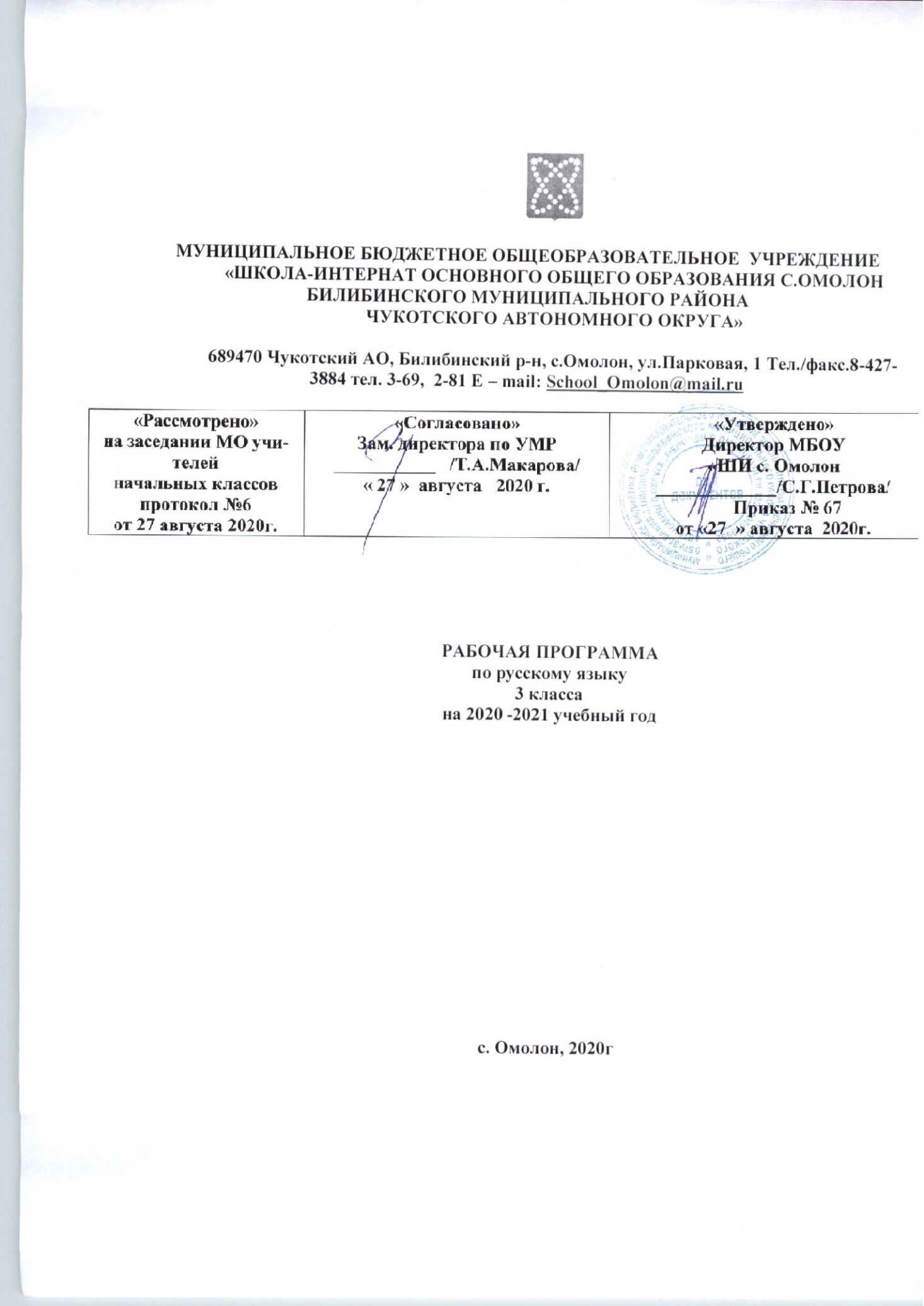 ВВЕДЕНИЕНастоящая рабочая программа разработана в соответствии:- с Уставом МБОУ «ШИ с.Омолон»- с ООП НОО МБОУ «ШИ с. Омолон»- с учебным планом основного общего образования МБОУ «ШИ с. Омолон» Рабочая программа составлена на основе примерной программы по русскому языку начального общего образования и авторской программы «Русский язык», разработанной В.П.Канакиной, В.Г. Горецким.Программа реализует основные цели образовательной области «Филология»: формирование первоначальных представлений о единстве и многообразии языкового и культурного пространства России, о языке как основе национального самосознания, развитие диалогической и монологической устной и письменной речи, развитие коммуникативных умений, нравственных и эстетических чувств, способностей к творческой деятельности. Программа определяет ряд практических задач:- развитие речи, мышления, воображения школьников, умение выбирать средства языка в соответствии с целями, задачами и условиями общения;- формирование первоначальных представлений о системе и структуре русского языка: лексике, фонетике, графике, орфоэпии, морфемике (состав слова), морфологии и синтаксисе;- формирование навыков культуры речи во всех ее проявлениях, умений правильно писать и читать, участвовать в диалоге, составлять несложные устные монологические высказывания и письменные тексты;    -  воспитание позитивного эмоционально-ценностного отношения к русскому языку, чувства сопричастности к сохранению его уникальности и чистоты;- пробуждение познавательного интереса к языку, стремления совершенствовать свою речь.       Рабочая программа рассчитана на 170 часов в год  (5 часов в неделю, 34 учебные недели). ПЛАНИРУЕМЫЕ РЕЗУЛЬТАТЫ ОСВОЕНИЯ УЧЕБНОГО ПРЕДМЕТА	Предметные результаты	Общие предметные результаты: осознание значимости русского языка как государственногоязыка нашей страны Российской Федерации, языка межнационального общения;представление о языке как об основном средстве человеческого общения и явлении национальной культуры, о ролиродного языка в жизни человека и общества;формирование позитивного эмоционально-оценочного отношения к русскому языку, понимание значимости хорошего владения русским языком, стремления к его грамотномуиспользованию;понимание значимости правильной и «хорошей» устной иписьменной речи как показателя общей культуры человека;проявление собственного уровня культуры;приобретение опыта ориентироваться в целях, задачах, средствах и условиях общения, выбирать адекватные языковыесредства для решения коммуникативных задач;овладение изучаемыми нормами русского языка (орфоэпические, лексические, грамматические, орфографические, пунктуационные), правилами культуры речевого поведения (в объёме курса); использование этих норм для успешного решениякоммуникативных задач в ситуациях учебной языковой деятельности и бытового общения; формирование сознательногоотношения к качеству своей речи, контроля за ней;овладение основными понятиями и правилами (в объёмеизучаемого курса) из области фонетики, графики, лексики,морфемики, грамматики, орфографии, а также уменияминаходить, опознавать, характеризовать, сравнивать, классифицировать основные единицы языка (звуки, буквы, слова,предложения, тексты); использовать эти знания и умениядля решения познавательных, практических и коммуникативных задач;овладение основами грамотного письма (в объёме изучаемого курса), основными орфографическими и пунктуационными умениями; применение правил орфографии и пунктуации в процессе выполнения письменных работ.	Развитие речи	Обучающийся научится:участвовать в устном общении на уроке (слушать собеседников, говорить на обсуждаемую тему, соблюдать основныеправила речевого поведения); выражать собственное мнение, обосновывать его с учётом ситуации общения;осознавать ситуацию общения: с какой целью, с кем и гдепроисходит общение; выбирать адекватные языковые и неязыковые средства в соответствии с конкретной ситуациейобщения;применять речевой этикет в ситуациях учебного и речевогообщения, в том числе при обращении с помощью средствИКТ; соблюдать правила вежливости при общении с людьми, плохо владеющими русским языком;анализировать свою и чужую речь при слушании себя и речитоварищей (при ответах на поставленный учителем вопрос,при устном или письменном высказывании) с точки зренияправильности, точности, ясности содержания;строить предложения для решения определённой речевойзадачи, для завершения текста, для передачи основной мысли текста, для выражения своего отношения к чему-либо;понимать содержание читаемого текста, замечать в нём незнакомые слова, находить в нём новую для себя информациюдля решения познавательной или коммуникативной задачи;понимать тему и главную мысль текста, подбирать к тексту заголовок по его теме или главной мысли, находить части текста,определять их последовательность, озаглавливать части текста;восстанавливать последовательность частей или последовательность предложений в тексте повествовательного характера;распознавать тексты разных типов: описание, повествование, рассуждение;замечать в художественном тексте языковые средства, создающие его выразительность;знакомиться с жанрами объявления, письма;строить монологическое высказывание на определённую тему,по результатам наблюдений за фактами и явлениями языка.	Обучающийся получит возможность научиться:определять последовательность частей текста, составлятьплан текста, составлять собственные тексты по предложенным и самостоятельно составленным планам;пользоваться самостоятельно памяткой для подготовки и написания письменного изложения учеником;письменно (после коллективной подготовки) подробно иливыборочно передавать содержание повествовательного текста,предъявленного на основе зрительного восприятия; сохранятьосновные особенности текста-образца; грамотно записыватьтекст; соблюдать требование каллиграфии при письме;составлять под руководством учителя небольшие повествовательный и описательный тексты на близкую жизненномуопыту детей тему, по рисунку, репродукциям картин художников (в «Картинной галерее» учебника) и опорным словам,на тему выбранной учениками пословицы или поговорки;использовать в монологическом высказывании разные типыречи: описание, рассуждение, повествование;пользоваться специальной, справочной литературой, словарями, журналами, Интернетом при создании собственныхречевых произведений на заданную или самостоятельно выбранную тему;находить и исправлять в предъявленных предложениях, текстах нарушения правильности, точности, богатства речи;проверять правильность своей письменной речи, исправлятьдопущенные орфографические и пунктуационные ошибки.	Фонетика, орфоэпия, графика	Обучающийся научится:характеризовать звуки русского языка: гласный — согласный,гласный ударный — безударный, согласный твёрдый — мягкий, парный — непарный, согласный глухой — звонкий,парный — непарный (в объёме изученного);определять функцию разделительного твёрдого знака (ъ) всловах;устанавливать соотношение звукового и буквенного составав словах типа мороз, ключ, коньки, в словах с йотированными гласными е, ё, ю, я (ёлка, поют), в словах с разделительными ь, ъ (вьюга, съел), в словах с непроизносимымисогласными;осуществлять звуко-буквенный анализ доступных по составуслов;произносить звуки и сочетания звуков в соответствии с нормами литературного языка (круг слов определён словарёмпроизношения в учебнике);использовать знание алфавита для упорядочивания слов ипри работе со словарями и справочниками;применять знания фонетического материала при использовании правил правописания;пользоваться при письме небуквенными графическими средствами: пробелом между словами, знаком переноса, абзаца.	Обучающийся получит возможность научиться:осуществлять звуко-буквенный разбор слова самостоятельнопо предложенному в учебнике алгоритму;оценивать правильность проведения звуко-буквенного анализа слова;соблюдать нормы русского языка в собственной речи иоценивать соблюдение этих норм в речи собеседников(в объёме орфоэпического словаря учебника);пользоваться орфоэпическим словарём при определенииправильного произношения слова (или обращаться за помощью к другим орфоэпическим словарям русского языкаили к учителю, родителям и др.).	Лексика	Обучающийся научится:находить в предложении и тексте незнакомое слово, определять его значение по тексту или толковому словарю; спрашивать о значении слова учителя;наблюдать за употреблением синонимов и антонимов вречи, подбирать синонимы и антонимы к словам разныхчастей речи, уточнять их значение;иметь представление об омонимах; приобретать опыт различения в предложениях и текстах омонимов;иметь представление о фразеологизмах (устойчивых сочетаниях слов); приобретать опыт различения в предложениях итекстах фразеологизмов;наблюдать за использованием фразеологизмов в упражнениях учебника, осознавать их значение в тексте и разговорнойречи;распознавать слова, употреблённые в прямом и переносномзначении (простые случаи);иметь представление о некоторых устаревших словах иих использовании в речи;пользоваться словарями при решении языковых и речевыхзадач.	Обучающийся получит возможность научиться:осознавать, что понимание значения слова — одно из условий умелого его использования в устной и письменной речи;замечать в художественном тексте слова, употреблённые впереносном значении, а также эмоционально-оценочныеслова, сравнения, олицетворения (без терминологии);оценивать уместность использования слов в тексте;подбирать синонимы для устранения повторов в тексте;выбирать слова из ряда предложенных для успешного решения коммуникативных задач;размышлять над этимологией некоторых слов-названий;приобретать опыт редактирования употреблённых в предложении (тексте) слов.	Состав слова (морфемика)	Обучающийся научится:владеть опознавательными признаками однокоренных слов;различать однокоренные слова и различные формы одногои того же слова;различать однокоренные слова и слова с омонимичнымикорнями, однокоренные слова и синонимы;находить в словах с однозначно выделяемыми морфемамиокончание, основу (простые случаи), корень, приставку,суффикс;выделять нулевое окончание;подбирать слова с заданной морфемой;образовывать слова с помощью приставки (или суффикса),осознавать значение новых слов.	Обучающийся получит возможность научиться:находить корень в однокоренных словах с чередованием согласных в корне;различать изменяемые и неизменяемые слова;узнавать сложные слова (типа вездеход, вертолёт и др.),выделять в них корни; находить соединительные гласные(интерфиксы) в сложных словах;сравнивать, классифицировать слова по их составу;соотносить слова с предъявляемыми к ним моделям, выбирать из предложенных слов слово, соответствующее заданной модели, составлять модель заданного слова;осознавать значения, вносимые в слово суффиксами и приставками (простые случаи);наблюдать за способами образования слов при помощи приставки (или суффикса);разбирать по составу слова с однозначно выделяемыми морфемами в соответствии с  предложенным в учебнике алгоритмом, оценивать правильность проведения разбора по составу;подбирать однокоренные слова и формы одного и того жеслова с целью проверки изучаемых орфограмм в корне слова, использовать графический образ изучаемых приставок исуффиксов для правописания слов с этими приставками исуффиксами.	Морфология	Обучающийся научится:распознавать части речи на основе усвоенных признаков(в объёме программы);распознавать имена существительные; находить начальнуюформу имени существительного; определять грамматическиепризнаки (род, число, падеж); изменять имена существительные по числам и падежам;распознавать имена прилагательные; определять зависимостьимени прилагательного от формы имени существительного;находить начальную форму имени прилагательного; определять грамматические признаки (род, число, падеж); изменять имена прилагательные по числам, родам (в единственном числе), падежам (первое представление);распознавать глаголы; определять начальную (неопределённую) форму глаголов (первое представление), различатьглаголы, отвечающие на вопросы «что делать?» и «что сделать?»; определять грамматические признаки глагола — форму времени, число, род (в прошедшем времени);распознавать личные местоимения (в начальной форме),определять грамматические признаки: лицо, число, род(у местоимений 3-го лица); использовать личные местоимения для устранения неоправданных повторов;узнавать имена числительные (общее представление); распознавать количественные и порядковые имена числительные;устанавливать отличие предлогов от приставок, значение частицы не;узнавать союзы и, а, но и понимать их роль в предложении;подбирать примеры слов и форм разных частей речи; наблюдать их употребление в тексте и устной речи, правильноупотреблять в речи части речи и их формы.	Обучающийся получит возможность научиться:производить морфологический разбор изучаемых самостоятельных частей речи (в объёме программы), пользуясь алгоритмом разбора в учебнике;наблюдать за словообразованием частей речи;замечать в устной и письменной речи речевые ошибки и недочёты в употреблении изучаемых форм частей речи.	Синтаксис	Обучающийся научится:различать предложение, словосочетание и слово;выделять предложения из потока устной и письменной речи,оформлять их границы;определять вид предложений по цели высказывания (повествовательные, вопросительные, побудительные) и по интонации (восклицательные и невосклицательные), правильно ин-тонировать эти предложения; составлять такие предложения;различать понятия «члены предложения» и «части речи»;находить главные (подлежащее и сказуемое) и второстепенные члены предложения (без деления на виды);устанавливать при помощи вопросов связь между словами впредложении; отражать её в схеме;соотносить предложения со схемами, выбирать предложение, соответствующее схеме;различать распространённые и нераспространённые предложения, составлять такие предложения;отличать основу предложения от словосочетания; выделять впредложении словосочетания;разбирать предложение по членам предложения: находить грамматическую основу (подлежащее и сказуемое), ставить вопросы к второстепенным членам предложения, определять, какиеиз них поясняют подлежащее или сказуемое, или другие второстепенные члены, выделять из предложения словосочетания.	Обучающийся получит возможность научиться:устанавливать в словосочетании связь главного слова с зависимым при помощи вопросов;выделять в предложении основу и словосочетания;находить в предложении обращение (в начале, в середине,в конце);опознавать простое и сложное предложения, определять части сложного предложения;выполнять в соответствии с предложенным в учебнике алгоритмом разбор простого предложения (по членам, синтаксический), оценивать правильность разбора.	Орфография и пунктуация	Обучающийся научится:а) применять ранее изученные правила правописания,а также:непроизносимые согласные;разделительный твёрдый знак (ъ);непроверяемые гласные и согласные в корне слова, в томчисле с удвоенными согласными (перечень см. в словареучебника);гласные и согласные в неизменяемых на письме приставкахи суффиксах;мягкий знак после шипящих на конце имён существительных (речь, брошь, мышь);безударные родовые окончания имён прилагательных;раздельное написание предлогов и слитное написание приставок;раздельное написание частицы не с глаголами;б) подбирать примеры с определённой орфограммой;в) обнаруживать орфограммы по освоенным опознавательным признакам в указанных учителем словах (в объёме изучаемого курса);г) определять разновидности орфограмм и соотносить их сизученными правилами;д) применять разные способы проверки правописания слов:изменение формы слова, подбор однокоренных слов, использование орфографического словаря;е) безошибочно списывать текст с доски и учебника (объёмом 65—70 слов);ж) писать под диктовку текст (объёмом 55—60 слов) в соответствии с изученными правилами правописания;з) проверять собственный и предложенный текст, находитьи исправлять орфографические и пунктуационные ошибки.	Обучающийся получит возможность научиться:а) применять правила правописания:соединительные о и е в сложных словах (самолёт, вездеход);е и ив суффиксах имён существительных (ключик — ключика, замочек — замочка);запятая при обращении;запятая между частями в сложном предложении;безударные родовые окончания имён прилагательных, глаголов в прошедшем времени;б) при составлении собственных текстов использовать помощь взрослого или словарь, пропуск орфограммы или пунктограммы (чтобы избежать орфографической ошибки).ЛичностныеОсвоение данного разделам распределяется по всем разделам курса:представление о своей гражданской идентичности в формеосознания «Я» как гражданина России;осознание своей этнической и национальной принадлежности;развитие чувства любви и гордости к Родине, её народу,истории, культуре;развитие чувства любви и уважения к русскому языку каквеликому ценностному достоянию русского народа; осознание себя носителем этого языка;становление внутренней позиции школьника на уровне положительного отношения к школе, изучению русского языка, понимания необходимости учения;становление элементов коммуникативного, социального иучебно-познавательного мотивов изучения русского языка;развитие интереса к познанию русского языка, языковой деятельности; интереса к чтению и читательской деятельности;формирование мотивации к творческому труду (в проектнойдеятельности, к созданию собственных информационныхобъектов и др.);развитие способности к самооценке на основе критерияуспешности учебной деятельности; ориентация на пониманиепричин успеха и неуспеха в учебной деятельности по языку;ориентация на развитие целостного, социально ориентированного взгляда на мир в его органичном единстве и разнообразии природы, народов, культур, религий;развитие этических чувств (доброжелательность, сочувствие,сопереживание, отзывчивость, совесть и др.); пониманиечувств одноклассников, собеседников; сочувствие другимлюдям, сопереживание (в радости, горе и др.);понимание нравственного содержания собственных поступков и поступков окружающих людей; ориентация в поведении на принятые моральные и этические нормы;осознание ответственности за свои поступки, ответственности за произнесённую в общении речь;осознание своих эмоций и чувств, их контроль; определениеэмоций собеседников, сочувствие другим людям, сопереживание чувствам радости и горя;развитие чувства прекрасного и эстетических чувств черезвыразительные возможности языка, анализ пейзажных зарисовок и репродукций картин и др.;ориентация на развитие навыков сотрудничества с учителем,взрослыми, сверстниками в процессе выполнения совместной деятельности на уроке и вне урока;представление о здоровом образе жизни, бережном отношении к материальным ценностям.МетапредметныеВ сфере регулятивных универсальных учебных действий учащийся овладеет всеми типами учебных действий, включая способность принимать и сохранять учебную цель и задачу, планировать ее реализацию (в том числе во внутреннем плане), контролировать и оценивать свои действия, вносить соответствующие коррективы в их выполнение.	Учащийся научится: принимать и сохранять учебную задачу;  учитывать выделенные учителем ориентиры действия в новом учебном материале в сотрудничестве с учителем;  планировать свое действие с поставленной задачей и условиями ее реализации, в том числе во внутреннем плане;  учитывать правило в планировании и контроле способа решения;  осуществлять итоговый контроль по результату;  адекватно воспринимать оценку учителя;  различать способ и результат действия;  оценивать правильность выполнения действия на уровне адекватной ретроспективной оценки;  вносить необходимые коррективы в действие после его завершения на основе его оценки и учета характера сделанных ошибок;  выполнять учебные действия в материализованной, громкоречевой и умственной форме. 	Учащийся получит возможность научиться: адекватно воспринимать предложения учителей, товарищей, родителей и других людей по исправлению допущенных ошибок;  выделять и формулировать то, что уже усвоено и что еще нужно усвоить, определять качество и уровня усвоения;  устанавливать соответствие полученного результата поставленной цели;  соотносить правильность выбора, планирования, выполнения и результата действия с требованиями конкретной задачи;  активизация сил и энергии, к волевому усилию в ситуации мотивационного конфликта;  концентрация воли для преодоления интеллектуальных затруднений и физических препятствий;  стабилизация эмоционального состояния для решения различных задач.       В сфере познавательных универсальных учебных действий 	Учащийся научится: осуществлять поиск информации для выполнения учебных заданий с использованием учебной литературы;  использовать знаково – символические средства, в том числе модели и схемы для решения задач;  строить речевое высказывание в устной и письменной форме;  ориентироваться на разнообразие способов решения задач;  основам смыслового чтения художественных и познавательных текстов, выделять существенную информацию из текстов разных видов;  осуществлять анализ объектов с выделением существенных и несущественных признаков;  осуществлять синтез как составление целого из частей;  проводить сравнение, сериализацию и классификацию по заданным критериям;  устанавливать причинно – следственные связи;  строить рассуждения в форме связи простых суждений об объекте, его строении, свойствах и связях;  обобщать, т.е. осуществлять генерализацию и выведение общности для целого ряда или класса единичных объектов на основе выделения сущностной связи;  осуществлять подведение под понятие на основе распознавания объектов, выделения существенных признаков и их синтеза;  устанавливать аналогии;  владеть общим приемом решения задач. 	Учащийся получит возможность научиться: создавать и преобразовывать модели и схемы для решения задач;  моделировать, т.е. выделять и обобщенно фиксировать группы существенных признаков объектов с целью решения конкретных задач;  поиск и выделение необходимой информации из различных источников в разных формах (текст, рисунок, таблица, диаграмма, схема);  сбор информации (извлечение необходимой информации из различных источников; дополнение таблиц новыми данными;  обработка информации (определение основной и второстепенной информации;  запись, фиксация информации об окружающем мире, в том числе с помощью ИКТ, заполнение предложенных схем с опорой на прочитанный текст;  анализ информации;  передача информации (устным, письменным, цифровым способами);  интерпретация информации (структурировать; переводить сплошной текст в таблицу, презентировать полученную информацию, в том числе с помощью ИКТ);  оценка информации (критическая оценка, оценка достоверности);  подведение под понятие на основе распознавания объектов, выделения существенных признаков;  анализ;  синтез;  сравнение;  сериация;  классификация по заданным критериям;  установление аналогий;  установление причинно-следственных связей;  построение рассуждения;  обобщение. В сфере коммуникативных универсальных учебных действий выпускники приобретут умения учитывать позицию собеседника (партнера), организовывать и осуществлять сотрудничество и кооперацию с учителем и сверстниками, адекватно передавать информацию и отображать предметное содержание и условия деятельности в речи.	Учащийся научится: допускать возможность существования у людей различных точек зрения, чв том числе не совпадающих с его собственной, и ориентироваться на позицию партнера в общении и взаимодействии;  учитывать разные мнения и стремиться к координации различных позиций в сотрудничестве;  формулировать собственное мнение и позицию;  договариваться и приводить к общему решению в совместной деятельности, в том числе в ситуации столкновения интересов;  строить понятные для партнера высказывания, учитывающие, что партнер знает и видит, а что нет;  задавать вопросы;  контролировать действия партнеров;  использовать речь для регуляции своего действия;  адекватно использовать речевые средства для решения различных коммуникативных задач, строить монологическое высказывание, владеть диалоговой формой речи. 	Учащийся получит возможность научиться: слушать собеседника;  определять общую цель и пути ее достижения;  осуществлять взаимный контроль,  адекватно оценивать собственное поведение и поведение окружающих,  оказывать в сотрудничестве взаимопомощь;  аргументировать свою позицию и координировать её с позициями партнёров в сотрудничестве при выработке общего решения в совместной деятельности,  прогнозировать возникновение конфликтов при наличии разных точек зрения  разрешать конфликты на основе учёта интересов и позиций всех участников;  координировать и принимать различные позиции во взаимодействии. содержания учебного предметаКАЛЕНДАРНО  - ТЕМАТИЧЕСКОЕ ПЛАНИРОВАНИЕТема, разделСодержаниеФонетика и орфоэпия.Различение гласных и согласных звуков. Нахождение в слове ударных и безударных гласных звуков. Различение мягких и твердых согласных звуков, определение парных и непарных по твердости-мягкости согласных звуков. Различение звонких и глухих согласных звуков, определение парных и непарных по звонкости-глухости согласных звуков. Определение качественной характеристики звука: гласный – согласный; гласный ударный – безударный; согласный твердый – мягкий, парный – непарный; согласный звонкий – глухой, парный – непарный. Деление слов на слоги. Слогообразующая роль гласных звуков. Словесное ударение и логическое (смысловое) ударение в предложениях. Словообразующая функция ударения. Ударение, произношение звуков и сочетаний звуков в соответствии с нормами современного русского литературного языка. Фонетический анализ слова.Графика.Различение звуков и букв. Обозначение на письме твердости и мягкости согласных звуков. Использование на письме разделительныхь и ъ.Установление соотношения звукового и буквенного состава слов типа «стол», «конь»;в словах с йотированными гласными е, ё, ю, я; в словах с непроизносимыми согласными.Использование небуквенных графических средств: пробела между словами, знака переноса,  красной строки (абзаца),  пунктуационных знаков (в пределах изученного).Знание алфавита: правильное называние букв, их последовательности. Использование алфавита при работе со словарями, справочниками, каталогами.Лексика.Понимание слова как единства звучания и значения. Выявление слов, значение которых требует уточнения. Определение значения слова по тексту или уточнение значения с помощью толкового словаря. Представление об однозначных и многозначных словах, о прямом и переносном значении слова, о синонимах, антонимах, омонимах, фразеологизмах. Наблюдение за их использованием в тексте. Работа с разными словарями.Состав  слова  (морфемика).   Овладение  понятием  «родственные  (однокоренные) слова». Различение однокоренных слов и различных форм одного и того же слова. Различение однокоренных слов и синонимов, однокоренных слов и слов с омонимичными корнями. Выделение в словах с однозначно выделяемыми морфемами окончания, корня, приставки, суффикса (постфикса -ся), основы. Различение изменяемых и неизменяемых слов. Представление о значении суффиксов и приставок. Образование однокоренных слов с помощью суффиксов и приставок. Сложные слова. Нахождение корня в однокоренных словах с чередованием согласных в корне. Разбор слова по составу.Морфология.Части речи; деление частей речи на самостоятельные и служебные.Имя существительноеЗначение и употребление в речи. Различение имен существительных одушевленных и неодушевленных по вопросам кто? и что? Выделение имен существительных собственных и нарицательных.Различение имен существительных мужского, женского и среднего рода. Изменение существительных по числам. Начальная форма имени существительного. Изменение существительных по падежам. Определение падежа, в котором употреблено имя существительное. Различение падежных и смысловых (синтаксических) вопросов. Определение принадлежности имен существительных к 1-му, 2-му, 3-му склонению. Словообразование имен существительных. Морфологический разбор имен существительных.Имя прилагательное.Значение и употребление в речи. Изменение прилагательных по родам, числам и падежам, кроме прилагательных на -ий, -ья, -ов, -ин. Зависимость формы имени прилагательного от формы имени существительного. Начальная форма имени прилагательного. Словообразование имен прилагательных. Морфологический разбор имен прилагательных.Местоимение.Общее представление о местоимении. Личные местоимения. Значение и употребление в речи. Личные местоимения 1-го, 2-го, 3-го лица единственного и множественного числа. Склонение личных местоимений.Числительное.Общее представление о числительных. Значение и употребление в речи количественных и порядковых числительныхГлагол.Значение и употребление в речи. Неопределенная форма глагола. Различение глаголов, отвечающих на вопросы что сделать? и что делать?. Изменение глаголов по временам: настоящее, прошедшее, будущее время. Изменение глаголов по лицам и числам в настоящем и будущем времени (спряжение). Способы определения I и II спряжения глаголов (практическое овладение). Изменение глаголов прошедшего времени по родам и числам. Возвратные глаголы. Словообразование глаголов от других частей речи. Морфологический разбор глаголов.Предлог.Знакомство с наиболее употребительными предлогами. Функция предлогов: образование падежных форм имен существительных и местоимений. Отличие предлогов от приставок.Частица.Частица не, ее значение.Синтаксис.Различениепредложения, словосочетания, слова (осознание их сходства и различия). Определение в словосочетании главного и зависимого слов при помощи вопроса. Различение предложений по цели высказывания: повествовательные, вопросительные и побудительные; по эмоциональной окраске (интонации): восклицательные и невосклицательные.Простое предложение.Нахождение главных членов предложения: подлежащее и сказуемое. Различение главных и второстепенных членов предложения. Установление связи (при помощи смысловых вопросов) между словами в словосочетании и предложении. Предложения распространенные и нераспространенные. Синтаксический анализ простого предложения с двумя главными членами.Нахождение в предложении обращения (в начале, середине или конце предложения).Орфография и пунктуация.Формирование орфографической зоркости, использование разных способов проверки орфограмм в зависимости от места орфограммы в слове. Использование орфографического словаря.Применение правил правописания и пунктуации:сочетания жи–ши, ча–ща, чу–щу в положении под ударением;сочетания чк, чн, чт, нч, щн и др.;перенос слов;прописная буква в начале предложения, в именах собственных;проверяемые безударные гласные в корне слова;парные звонкие и глухие согласные в корне слова;непроизносимые согласные;непроверяемые гласные и согласные в корне слова (на ограниченном перечне слов);непроверяемые буквы-орфограммы гласных и согласных звуков в корне слова;гласные и согласные в неизменяемых на письме приставках;разделительные ъ и ь;мягкий знак после шипящих на конце имен существительных (речь, рожь, мышь);соединительные о и е, в сложных словах (самолет, вездеход);е и ив суффиксах имен существительных (ключик – ключика, замочек – замочка);безударные падежные окончания имен существительных (кроме существительных на -мя, -ий, -ье, -ов, -ин);безударные падежные окончания имен прилагательных; раздельное написание предлогов с именами существительными;раздельное написание предлогов с личными местоимениями;раздельное написание частицы не с глаголами;мягкий знак после шипящих на конце глаголов во 2-м лице единственного числа (читаешь, учишь);мягкий знак в глаголах в сочетании -ться;безударные личные окончания глаголов;раздельное написание предлогов с другими словами;знаки препинания в конце предложения: точка, вопросительный и восклицательный знаки;запятая при обращении в предложениях.Развитие речи.Осознание ситуации обращения: с какой целью, с кем и где происходит обращение?Практическое овладение диалогической формой речи. Выражение собственного мнения, его аргументация с учетом ситуации общения. Овладение умениями ведения разговора (начать, поддержать, закончить разговор, привлечь внимание и т. п.). Овладение нормами речевого этикета в ситуациях учебного и бытового общения (приветствие, прощание, извинение, благодарность, обращение с просьбой), в том числе при обращении с помощью средств ИКТ.Практическое овладение монологической формой речи. Умение строить устное монологическое высказывание на определенную тему с использованием разных типов речи (описание, повествование, рассуждение).Текст. Признаки текста. Смысловое единство предложений в тексте. Заглавие текста.Последовательность предложений в тексте.Последовательность частей текста (абзацев).Комплексная работа над структурой текста: озаглавливание, корректирование порядка предложений и частей текста (абзацев).План текста. Составление планов к заданным текстам. Создание собственных текстов по предложенным и самостоятельно составленным планам.Типы текстов: описание, повествование, рассуждение, их особенности.Знакомство с жанрами письма и поздравления.Создание собственных текстов и корректирование заданных текстов с учетом точности, правильности, богатства и выразительности письменной речи; использование в текстах синонимов и антонимов.Знакомство с основными видами изложений и сочинений (без заучивания учащимися определений): изложение подробное и выборочное, изложение с элементами сочинения; сочинение-повествование, сочинение-описание, сочинение-рассуждение.№ п/пНазвание темы урокаКоличество часовДатаЯзык и речь. (2 ч.)Язык и речь. (2 ч.)Язык и речь. (2 ч.)Язык и речь. (2 ч.)Наша речь и наш язык.Знакомствос учебником «Русский язык». Виды речи. Для чего нужен язык.1Наш язык.1Текст. Предложение. Словосочетание. (16 ч.)Текст. Предложение. Словосочетание. (16 ч.)Текст. Предложение. Словосочетание. (16 ч.)Текст. Предложение. Словосочетание. (16 ч.)Текст как единица языка и речи. Типы текстов.1Какие бывают тексты? 1 Что такое предложение?1Виды предложений по цели высказывания.1Виды предложений по интонации.1Обобщение знаний о видах предложений.1Развитие  речи. Обучающее изложение1 Анализ работы по развитию речи. Работа над ошибками. Что такое обращение?1Главные и второстепенные члены предложения. 1Главные и второстепенные члены предложения. Разбор предложения по членам. 1Простое и сложное предложения 1Анализ диктантов, работа над ошибками. 1Словосочетание.1Словосочетание. Проверь себя.1Контрольный диктант по теме  «Предложение. Словосочетание».1Слово в языке и речи. (6  ч.)Слово в языке и речи. (6  ч.)Слово в языке и речи. (6  ч.)Слово в языке и речи. (6  ч.) Лексическое значение слова. Однозначные и многозначные слова.1Синонимыи антонимы.1Омонимы. Словарный диктант № 1.1Слово и словосочетание..1Что такое фразеологизмы?1Развитие  речи. Обучающее изложение.1Части речи. (16 ч.)Части речи. (16 ч.)Части речи. (16 ч.)Части речи. (16 ч.)Анализ работы по развитию речи. Работа над ошибками. Части речи.1Имя существительное. 1Имя прилагательное.1Глагол.1Имя числительное. 1Проверочный диктант по теме «Части речи».1Анализ диктанта.Работа над ошибками.  Однокоренные слова.1Контрольный диктант за 1 четверть.1Анализ диктанта.Работа над ошибками.  Звуки и буквы. Гласные звуки.1Звуки и буквы. Согласные звуки.1Звонкие и глухие согласные звуки1Разделительный мягкий знак.  Тест №1.1Развитие речи. Обучающее изложение.1Анализ работы по развитию речи.Работа над ошибками. Обобщение и закрепление изученного.1Контрольный диктантпо теме: «Слово о языке и речи».1Анализ диктанта.Работа над ошибками.  Слово в языке и речи. Проект «Рассказ о слове».1Состав слова. ( 14 ч.)Состав слова. ( 14 ч.)Состав слова. ( 14 ч.)Состав слова. ( 14 ч.)Работа над ошибкам. Что такое корень слова?1Как найти в слове корень?1Сложные слова. Правописание сложных слов.1Окончание. Нулевое окончание. Как найти в слове окончание?1Приставка. Как найти в слове приставку?1Значение приставок.Словарныйдиктант№ 2.1Суффикс. Как найти в слове суффикс?1Значения суффиксов. Сочинение по репродукции картины А. А. Рылова «В голубом просторе».1Анализ творческих работ. Работа надошибками.Что такое основа слова?1Обобщение знаний о  составе слова. 1Контрольныйдиктант по теме «Состав слова».1Анализ контрольного диктанта. Работа над ошибками. Обобщение знаний о составе слова.1Развитие речи. Обучающее изложение.1Анализ творческих работ.  Проект «Семья слов».1Правописание частей слова. (30 ч.)Правописание частей слова. (30 ч.)Правописание частей слова. (30 ч.)Правописание частей слова. (30 ч.)Правописание частей слова. Общее представление 
о правописании слов с орфограммами в значимых частях слов.1Правописание слов с безударными гласными в корне. 2Правописание слов с парными  и звонкими согласными в корне.2Развитие речи. Обучающее изложение.1Анализ изложений. Работа над ошибками. Правописание слов с непроизносимыми согласными в корне.1Правописание слов с непроизносимыми согласными 
в корне.2Правописание слов с удвоенными согласными.2Развитие речи. Сочинение по картине В. М. Васнецова «Снегурочка».1Контрольный диктант по теме «Правописание корней слов».1Анализ творческих работ. Работа над ошибками. Правописание суффиксов и приставок.1Правописание суффиксов и приставок.3Правописание приставок и предлогов.2Правописание слов с разделительным твердым знаком.1Разделительный твердый и мягкий знаки.1Правописание слов с разделительным твердым знаком и мягким знаками.2Развитие речи. Обучающее изложение.1Контрольный диктант по теме «Правописание частей слова».1Анализ диктанта. Работа над ошибками. Проект «Составляем словарь».1Части речи. Имя существительное. (28 ч.)Части речи. Имя существительное. (28 ч.)Части речи. Имя существительное. (28 ч.)Части речи. Имя существительное. (28 ч.)Части речи.1Имя существительное и его роль в речи.1Значение и употребление имен существительных в речи.1Одушевленные и неодушевленные имена существительные.Словарный диктант № 3.2Обучающее изложение.1Собственные и нарицательные имена существительные. Проект «Тайна имени».1Число имен существительных2Род имен существительных.2Мягкий знак на конце имен существительных после шипящих.2Контрольный диктант по теме «Имя существительное».1Анализ диктанта. Работа над ошибками. Склонение имен существительных.1Падеж имен существительных. Сочинение по репродукции картины И. Я. Билибина «Иван-царевич и лягушка-квакушка».1Именительный падеж.1Родительный падеж.1Дательный падеж.1Винительный падеж.1Творительный падеж.1Предложный падеж.1Развитие речи. Подробное изложение повествовательного текста.1Анализ изложений. Работа над ошибками. Все падежи.1Обобщение знаний о падежах имен существительных.1Развитие речи. Коллективное сочинение по репродукции картины К. Ф. Юнона «Конец зимы. Полдень».1Контрольный диктант по теме «Имя существительное».1Работа над ошибками. Проверь себя. Проект «Зимняя страничка».1Имя прилагательное. (17 ч.)Имя прилагательное. (17 ч.)Имя прилагательное. (17 ч.)Имя прилагательное. (17 ч.)Значение и употребление имен прилагательных в речи.1Роль имен прилагательных в тексте.1Контрольный диктант за 3 четверть.1Анализ диктанта. Работа над ошибками. Имя прилагательное. Текст-описание.1Развитие речи. Отзыв по репродукции картины М. А. Врубеля «Царевна-Лебедь».1Анализ отзыва. Работа над ошибками. Род имен прилагательных.1Изменение имен прилагательных по родам.2Число имен прилагательных.2Изменение имен прилагательных по падежам.2Обобщение знаний. 1Развитие речи. Сочинение-отзыв по репродукции картины В. А. Серова «Девочка с персиками».1Анализ творческих работ. Работа над ошибками. Обобщение знаний.1Контрольный диктант по теме «Имя прилагательное».1Работа над ошибками. Проект «Имена прилагательные в загадках».1Местоимение (5  ч.)Местоимение (5  ч.)Местоимение (5  ч.)Местоимение (5  ч.)Личные местоимения.1Изменение личных местоимений по родам.1Местоимения.2Развитие речи. Обучающее изложение.1Глагол. (19 ч.)Глагол. (19 ч.)Глагол. (19 ч.)Глагол. (19 ч.)Анализ творческих работ. Работа над ошибками.Значение и употребление глаголов в речи.2Неопределенная форма глаголов.2Число глаголов.2Времена глаголов.1Времена глаголов.  2-ое лицо глаголов.1Изменение глаголов по временам.2Развитие речи. Обучающее изложение.1Род глаголов в прошедшем времени.2Правописание частицы не с глаголами.2Обобщение знаний о глаголе.1Контрольный диктант по теме «Глагол».1Анализ диктанта. Работа над ошибками. Обобщение знаний.1Повторение. (9 ч.)Повторение. (9 ч.)Повторение. (9 ч.)Повторение. (9 ч.)Части речи.1Обобщение изученного о слове, предложении.1Правописание окончаний имен прилагательных.1Правописание приставок и предлогов.1Правописание безударных гласных.1Итоговый контрольный диктант.1Анализ диктанта. Работа над ошибками. Правописание значимых частей слова.1Однокоренные слова.1Текст. Закрепление изученного.1Резерв 156-170 ( 15 ч.)Резерв 156-170 ( 15 ч.)Резерв 156-170 ( 15 ч.)Резерв 156-170 ( 15 ч.)Административная контрольная работа3